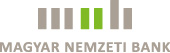 Központi beszerzésAjánlatkérés elektronikus tendereztető rendszerben lefolytatandó beszerzési eljárásbanAjánlatkérés tárgya: " Belső ellenőrzés külső minőségbiztosítása" Ajánlatkérő neve: Magyar Nemzeti BankAjánlatkérő címe: 1054 Budapest, Szabadság tér 8-9.Ajánlatkérő telefonszáma: 428-2600 /2649Ajánlatkérő telefaxszáma: 428-2556Ajánlatkérő kapcsolattartója: Dr Mester OrsolyaKapcsolattartó telefonszáma: 428-2600/2318 Ügyszám: KBE/122/2012.A Magyar Nemzeti Bank a fenti tárgyban beszerzési eljárást indít, melyben az ajánlattétel külső szolgáltató által üzemeltetett rendszerben történik.A külső szolgáltató adatai:Az elektronikus tendereztető rendszerhez - abban az ajánlatkéréshez és annak mellékleteihez- való hozzáférés feltétele, hogy az erre irányuló kérést és adatait az ajánlattevő megküldje a következő e-mailcímre:kozbeszerzes@mnb.huA regisztrációhoz meg kell küldeni a következő adatokat:Kérjük, hogy az e-mailben az eljárás tárgyát is szíveskedjenek feltüntetni.2012. november 22. 						MNB KözbeszerzésCégnév:Electool Hungary Kft.Iroda:1139 Budapest, Váci út 91.Cégjegyzékszám:01-09-711910E-mail:info@electool.comTelefonszám (Helpdesk):+36-20-539-99-00Faxszám:+36-1-239-98-961. Cég neve:2. Címe (székhelye):2. Címe (székhelye):-irányítószám:- település:- utca, házszám:- telefonszám:- telefaxszám:- Központi e-mail cím:- Internet (URL) cím:3. A beszerzési eljárásban kapcsolattartó személy(ek):3. A beszerzési eljárásban kapcsolattartó személy(ek):- neve:- közvetlen telefonszáma:- telefax száma:- közvetlen e-mail címe: